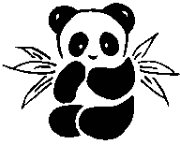 Panda Homework7th March 2019   Thank you for the addressed envelopes we will be using these later in the term.This week in Maths the year 1 children have been learning to count in 2's and 5's.  We have been making this more difficult by starting at different numbers and working out which number would come next.  i.e. if I was counting in 2's and I started at 32 which 3 numbers would I say next?Reception children have been doubling, halving and sharing different numbers.  You could have a teddy bears picnic for 2 bears and share different numbers of buns or work out how many more buns you would need it 2 more bears joined the picnic.Everyone should have a Freddy phonic book to read this week.Spellings for everyone are attached.This week it was world book day, you all looked lovely in your costumes and it was lots of fun to read all the different books that you brought into school.  You could write a book review of your favourite book to tell other people why it is such a good book and why they should read it.